ANNOUNCEMENTSTuesday, August 28th, 2018B  DayTuesday	- PHS Boys Golf vs. QND @ Quincy, 3:30pm, Bus 2pm, Dismiss 1:45pm	- PHS Girls Golf vs. Auburn @ Auburn, 4pm, Bus 2pm, Dismiss 1:45pm	- PHS JV/V Volleyball vs. Calhoun @ HOME, 6pm "Hawaiian Night"	- Art Club informational mtg, HR, Art Room (All students are welcome)	- PHS Tribe mtg, HR, Gym (sign up in main office by end of 3rd block today)There are no birthdays at PHS today.Today’s lunch menu is Chef Salad w/Crackers, Hard Shell Beef Tacos or Sausage Pizza, Refried Beans, Fruit and Rice Krispie Treat. Students:  Reminder that if you drive to school, you MUST have a blue parking tag in your vehicle visible.  Bring your $20 in to the main office and fill out a parking permit today!  Saukee and Lady Saukee golfers being dismissed early today are:  Cade Tomhave, Griffin VanWinkle, Collin Meleski, Hayden Gresham, Brock Miller, T.J. Reel, Gabi Fish, Audrey White, Drew Welbourne, Rylee Martin, and Karley Bogatzke.Come Join the Fun and Worthwhile!!  The PHS Animal Welfare Club's first meeting will be Wednesday during homeroom!  We look forward to seeing you!  Reminder:  Recycle Day is this Friday.  Recycle Team should report to Mrs. Daniel's room immediately following the last morning bell.  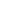 Mandatory Powder Puff rules meeting for players and coaches on Wednesday during HR in the gym.  PHS Spanish Club meeting will be Friday during HR in the Spanish classroom.The following students please stop by the main office:  Josie Place, Keller Personett, Lacey Howland, Reese Davis and Chloe Lemons.There will be a speech meeting in the cafeteria during homeroom on Wednesday, August 29 for anyone interested in speech for this year.  If you have any questions, please see Mrs. Feldpausch.  Thank you!If you love to read and want to share with others books you enjoy, join Book Club!  First meeting is Thursday!Thursday there will be a meeting during homeroom for any student interested in Drama, either the Fall or Spring performances.  Please sign up in the main office by the end of 1st block on Thursday. HOMECOMING NEWS:  FFA Tshirts for Homecoming this year will $10. See Mrs. Heavner to order and with any questions.Homecoming Dance Permission forms are available in the main office.  If you plan on bringing a non-PHS student to the Homecoming Dance, you must have this form filled out and turned in to the main office NLT September 12th.  Reminder:  guests must be UNDER the age of 21 and middle school students are not eligible to attend.Sophomores: If you signed up to participate in the homecoming painting committee, please bring Mrs. Gerard a paint brush and container (old butter container, old ice cream container, etc) to hold your paint this week. Make sure your names are on both.All HOMECOMING T-Shirt orders are due TODAY by 3:25pm.  Please turn in your money to your teacher sponsor:  Freshmen – Mrs. Butcher, Sophomores – Mrs. Gerard, Juniors – Mrs. Sealock or Mrs. Wassell and Seniors- Mr. Heffington.GUIDANCE NEWS:Student schedule changes end this Friday, August 31st.  Students must have a parent note to make any change.HAVE A SUPER SAUKEE DAY!